Arad, str. Academia Teologică nr. 11-13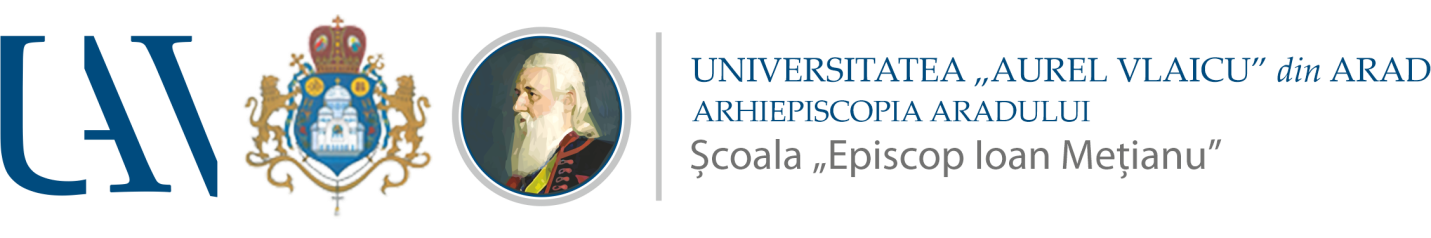 e-mail: scoalaepiscopioanmetianu@yahoo.com, tel. 0790516289Operator de date cu caracter personal nr. 2929                              Nr. 2R/09.01.2024PLAN DE ȘCOLARIZAREAN ȘCOLAR 2024-2025CLASA PREGĂTITOARE- învățământ tradițional -2 clase (44 elevi)Locație: str. Academia Teologică, nr. 11-13Posibilitate de organizare a programului „Școala după Școală”